附件1：华农2023年学法考试小程序答疑微信群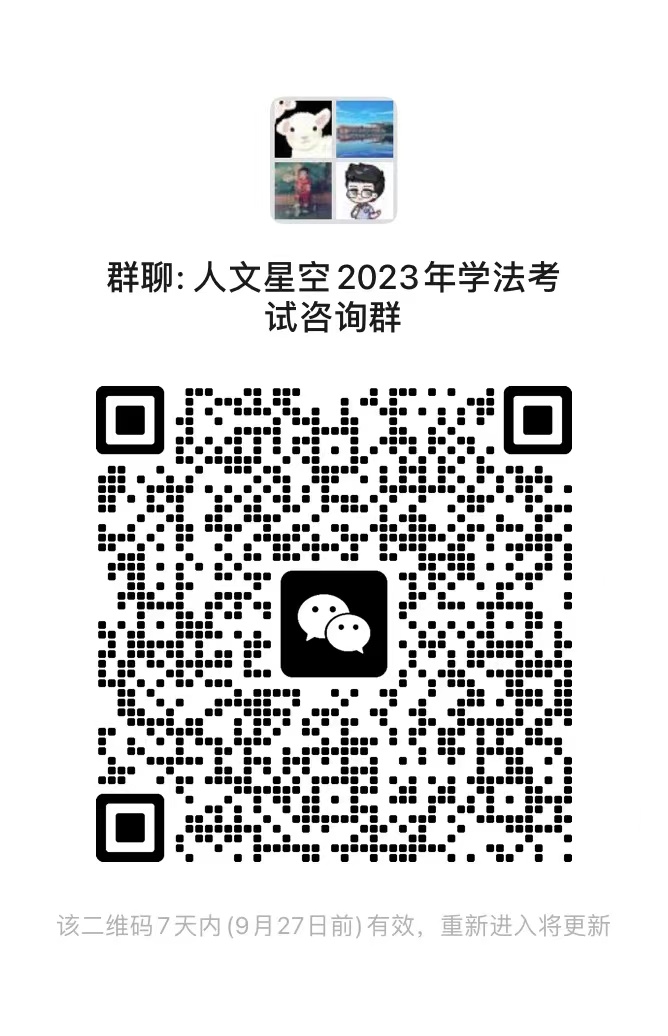 